Animation Gif HomeworkUse Photoshop to create an animated gif file.Create a layer and add a green arrow.  Hint:  Use your custom shape tool from your tools bar.

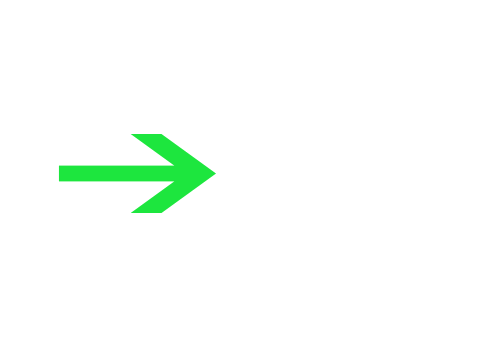 Duplicate this layer 3 timesAdd red text that says You winChange the animation timeline:First arrow ends at 15fSecond arrow starts at 15f and ends at 1.00fThird arrow starts at 1:00f and ends at 15fThe text starts at 15f and continuesChange the end of the Work Area End to be 3:00fSave the psd and gif files and upload both files to blackboard.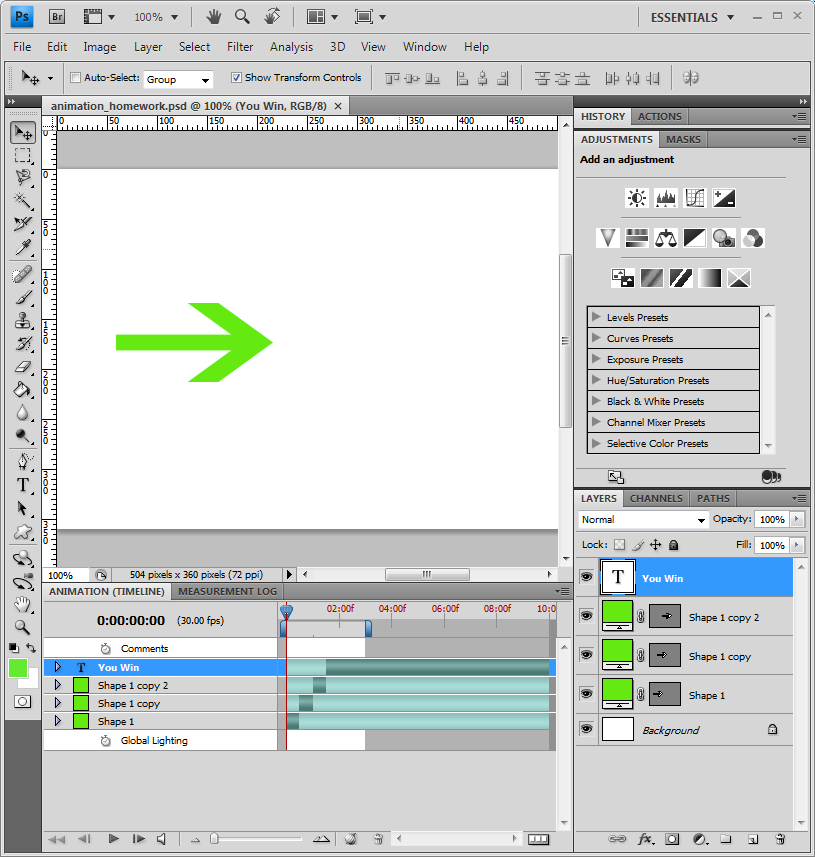 